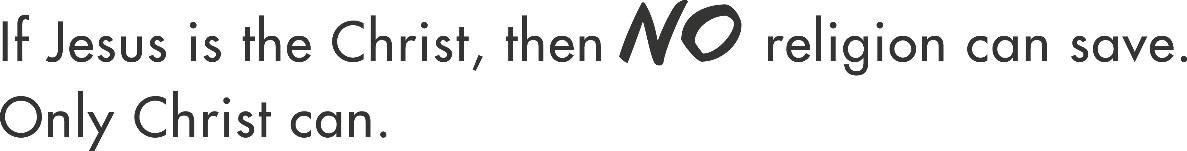 26 August 2018A very brief outline of eachReligions of fateReligions of self-realisationReligions of lawGod has spokenGod’s holiness and the problem of our SinChrist’s uniqueness and KingshipChrist’s Mediation as the unique Melchizedekian High PriestGod’s revelation of salvation and judgmentConclusionGodMan and sinSalvation and the Spirit